v-pg-002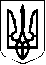 МИКОЛАЇВСЬКА МІСЬКА РАДАВИКОНАВЧИЙ КОМІТЕТРІШЕННЯвід                                                Миколаїв                                                     № 


Про попередній розгляд проєкту рішенняміської ради «Про внесення доповненнядо рішення Миколаївської міської радивід 23.12.2021 № 12/184 «Про затвердженняПрограми економічного і соціальногорозвитку м. Миколаєва на 2022-2024 роки»(із змінами)»Розглянувши проєкт рішення міської ради «Про внесення доповнення до рішення Миколаївської міської ради від 23.12.2021 № 12/184 «Про затвердження Програми економічного і соціального розвитку м. Миколаєва  на 2022-2024 роки» (із змінами)», керуючись п. 1 ч. 2 ст. 52 Закону України «Про місцеве самоврядування в Україні», виконком міської радиВИРІШИВ:1. Винести на розгляд Миколаївської міської ради проєкт рішення міської ради «Про внесення доповнення до рішення Миколаївської міської ради від 23.12.2021 №12/184 «Про затвердження Програми економічного і соціального розвитку м. Миколаєва на 2022-2024 роки» (із змінами)». 2. Контроль за виконанням даного рішення покласти на першого заступника міського голови Лукова В.Д.Заступник міського голови                                                                Ю. АНДРІЄНКО						       s-pg-002МИКОЛАЇВСЬКА МІСЬКА РАДАРІШЕННЯвід                                                             Миколаїв                                                                         № Про внесення доповнення до рішення Миколаївської міської ради від 23.12.2021 № 12/184 «Про затвердження Програми економічного і соціального розвитку м. Миколаєва на 2022-2024 роки» (із змінами) Керуючись пунктом 22 частини першої статті 26, частиною першою статті 59 Закону України «Про місцеве самоврядування в Україні», міська рада ВИРІШИЛА:1. Внести доповнення до Програми економічного і соціального розвитку                 м. Миколаєва на 2022-2024 роки (далі - Програма), затвердженої рішенням Миколаївської міської ради від 23.12.2021 №12/184 «Про затвердження Програми економічного і соціального розвитку м. Миколаєва на 2022-2024 роки» (із змінами): - Заходи щодо забезпечення виконання Програми економічного і соціального розвитку м. Миколаєва на 2022-2024 роки розділу 2.3. «Архітектура та містобудування» доповнити пунктом 15 такого змісту:2. Контроль за виконанням даного рішення покласти на постійну комісію міської ради з питань економічної і інвестиційної політики, планування, бюджету, фінансів та соціально-економічного розвитку, підприємництва, наповнення бюджету та використання бюджетних коштів (Панченка), першого заступника міського голови Лукова В.Д. Міський голова 				                                                   О. СЄНКЕВИЧ№п/пЗміст заходуВідповідальний виконавецьОчікуваний результат, результативні показники 15.Розробка Програми комплексного відновлення території Миколаївської територіальної громадидепартамент архітектури та містобудування ММРПрограма комплексного відновлення території Миколаївської територіальної громади